Проект решения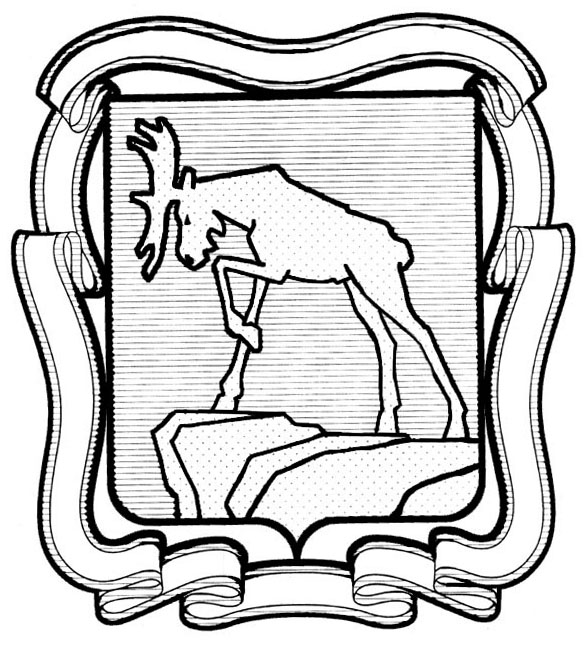 СОБРАНИЕ ДЕПУТАТОВ МИАССКОГО ГОРОДСКОГО ОКРУГАЧЕЛЯБИНСКОЙ ОБЛАСТИ________________ СЕССИЯ СОБРАНИЯ ДЕПУТАТОВ МИАССКОГОГОРОДСКОГО ОКРУГА ШЕСТОГО СОЗЫВАРЕШЕНИЕ № _________                                                                                                                 от _____________ 2023 года О внесении изменений в Решение Собрания депутатов Миасского городского округа от 28.10.2022 г. № 9 «Об утверждении Положения «О порядке оплаты труда работников, занимающих должности, не отнесенные к должностям муниципальной службы, и осуществляющих техническое обеспечение деятельности органов местного самоуправления Миасского городского округа, и работников, занимающих профессии рабочих»»Рассмотрев предложение исполняющего обязанности Главы Миасского городского округа Д.Г. Проскурина о внесении изменений в Решение Собрания депутатов Миасского городского округа от 28.10.2022 г. № 9 «Об утверждении Положения «О порядке оплаты труда работников, занимающих должности, не отнесенные к должностям муниципальной службы, и осуществляющих техническое обеспечение деятельности органов местного самоуправления Миасского городского округа, и работников, занимающих профессии рабочих»», в целях реализации проекта «Оптимизация системы муниципального управления: организационных структур, штатной численности и оплаты труда в органах местного самоуправления муниципальных образований Челябинской области», в соответствии с Трудовым кодексом Российской Федерации, постановлением Губернатора Челябинской области от 20.06.2007 г. № 192 «Об оплате труда работников, занимающих должности, не отнесенные к должностям государственной гражданской службы Челябинской области, и осуществляющих техническое обеспечение деятельности органов государственной власти Челябинской области», на основании Плана мероприятий по оптимизации системы муниципального управления Миасского городского округа, утвержденного постановлением Администрации Миасского городского округа от 18.03.2019 г. № 1169, учитывая рекомендации постоянной комиссии по вопросам экономической и бюджетной политики, руководствуясь Федеральным законом от 06.10.2003 г. № 131-ФЗ «Об общих принципах организации местного самоуправления в Российской Федерации» и Уставом Миасского городского округа, Собрание депутатов Миасского городского округа,РЕШАЕТ:1. Внести изменения в Решение Собрания депутатов Миасского городского округа от 28.10.2022 г. № 9 «Об утверждении Положения «О порядке оплаты труда работников, занимающих должности, не отнесенные к должностям муниципальной службы, и осуществляющих техническое обеспечение деятельности органов местного самоуправления Миасского городского округа, и работников, занимающих профессии рабочих», а именно: 1) Первый абзац пункта 30 в разделе VII Положения «О порядке оплаты труда работников, занимающих должности, не отнесенные к должностям муниципальной службы, и осуществляющих техническое обеспечение деятельности органов местного самоуправления Миасского городского округа, и работников, занимающих профессии рабочих» изложить в новой редакции:	«30. Выплата материальной помощи производится в следующем порядке: одного оклада (должностного оклада) - в первой половине календарного года, второго оклада (должностного оклада) - во второй половине календарного года, или в размере двух окладов (должностных окладов) - во второй половине календарного года.». 	2)  Таблицу в пункте 36 в разделе VIII «Оплата труда работников, занимающих профессии рабочих» изложить в новой редакции:	3) Приложение к Положению «О порядке оплаты труда работников, занимающих должности, не отнесенные к должностям муниципальной службы, и осуществляющих техническое обеспечение деятельности органов местного самоуправления Миасского городского округа, и работников, занимающих профессии рабочих» изложить в новой редакции согласно Приложению к настоящему Решению Собрания депутатов Миасского городского округа (далее - Решение).2. Настоящее Решение вступает в силу с даты его опубликования и распространяет свое действие на правоотношения, возникшие с 01.03.2023 г.   3. Оплату труда работников, занимающих должности, не отнесенные к должностям муниципальной службы, и осуществляющих техническое обеспечение деятельности органов местного самоуправления Миасского городского округа, и работников, занимающих профессии рабочих, производить в пределах утвержденного фонда оплаты труда на текущий год по соответствующему органу местного самоуправления Миасского городского округа, отраслевому (функциональному) органу Администрации Миасского городского округа с правом юридического лица. 4. Контроль исполнения настоящего Решения поручить постоянной комиссии по вопросам экономической и бюджетной политики.Исполняющий обязанности Председателя Собрания депутатовМиасского городского округа                                                                                     С.А. СесюнинИсполняющий обязанности Главы Миасского городского округа                                                                       Д.Г. ПроскуринПриложение к Решению Собрания депутатов Миасского городского округаот ________________ № _______________Размеры окладов (должностных окладов) работников, занимающих должности, не отнесенные к должностям муниципальной службы Миасского городского округа, и осуществляющих техническое обеспечение деятельности органов местного самоуправления Миасского городского округаКвалификационный уровеньНаименование профессии рабочегоРазмер оклада, в рубляхПрофессиональная квалификационная группа «Общеотраслевые профессии рабочих первого уровня»Профессиональная квалификационная группа «Общеотраслевые профессии рабочих первого уровня»Профессиональная квалификационная группа «Общеотраслевые профессии рабочих первого уровня»1 квалификационный уровеньуборщик служебных помещений; сторож (вахтер);истопник;рабочий по комплексному обслуживанию и ремонту зданий;6608Профессиональная квалификационная группа «Общеотраслевые профессии рабочих второго уровня»Профессиональная квалификационная группа «Общеотраслевые профессии рабочих второго уровня»Профессиональная квалификационная группа «Общеотраслевые профессии рабочих второго уровня»1 квалификационный уровеньводитель автомобиля10900Наименование должностиОклад (должностной оклад) (рублей)Начальник управления; Главный бухгалтер;11952-14579Заместитель начальника управления; Заместитель главного бухгалтера; 10865-11523Начальник отдела; Пресс-секретарь (помощник Главы Округа); Советник; Консультант;9575-10434Заместитель начальника отдела; Начальник: сектора; Главный специалист;8693-9348Старший (ведущий): инженер различных специальностей и наименований, техник, бухгалтер-ревизор, экономист различных специальностей и наименований, программист, электроник, бухгалтер, специалист по закупкам, юрисконсульт, специалист по социальной работе, специалист;7832-8487Инженеры различных специальностей и наименований;Программист;Бухгалтер;Экономист различных специальностей и наименований;Юрисконсульт;Специалист по работе с молодежью;Бухгалтер-ревизор;Специалист по кадровой работе; Специалист; Специалист по закупкам; Методист;7176-7831Документовед;6382-7175Техники всех специальностей и наименований;Старший инспектор; 6327-6380Заведующий хозяйством; 6272-6325Инспектор;Делопроизводитель; Архивариус;6215-6270